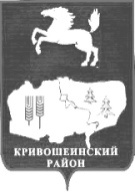 АДМИНИСТРАЦИЯ КРИВОШЕИНСКОГО РАЙОНАПОСТАНОВЛЕНИЕ23.05.2013									        		№ 360с. КривошеиноТомской области	В соответствии с постановлением Администрации Томской области от 08.05.2013 № 198-а «О внесении изменений в постановление Администрации Томской области от 13.05.2010 № 94а»ПОСТАНОВЛЯЮ:1. Утвердить:1.1. Порядок распределения субсидий муниципальным образовательным учреждениям на достижение целевых показателей по плану мероприятий («дорожной карте»)  «Изменения в сфере образования в Кривошеинском районе» в части повышения заработной платы педагогических работников муниципальных дошкольных образовательных учреждений согласно Приложению №1.1.2. Порядок распределения субсидий муниципальным образовательным учреждениям на достижение целевых показателей по плану мероприятий («дорожной карте»)  «Изменения в сфере образования в Кривошеинском районе» в части повышения заработной платы педагогических работников муниципальных образовательных учреждений дополнительного образования детей согласно Приложению №2.1.3. Порядок распределения субсидий муниципальным образовательным учреждениям на достижение целевых показателей по плану мероприятий («дорожной карте»)  «Изменения в сфере образования в Кривошеинском районе» в части повышения заработной платы работников, занимающих должности среднего медицинского персонала муниципальных дошкольных образовательных учреждений согласно Приложению №3.2. Настоящее постановление подлежит размещению на официальном  сайте Администрации Кривошеинского района и  опубликованию в газете «Районные вести» распространяется на правоотношения, возникшие с 1 апреля 2013 года.3. Контроль за исполнением  настоящего постановления оставляю за собой.Глава Кривошеинского района(Глава Администрации)							А.В.РазумниковКустова М.Ф.2-19-74Верно:управляющий делами Администрации				            М.Ю. КаричеваНаправлено:ПрокуратураУправление финансовМБДОУ «Берёзка»МБДОУ «Светлячок»МБДОУ «Колосок»МБДОУ «Улыбка»МБОУДОД «ДШИ»МБОУДОД «ДДТ»МБОУДОД «ДЮСШ»Порядок распределения субсидий муниципальным образовательным учреждениям на достижение целевых показателей по плану мероприятий («дорожной карте»)  «Изменения в сфере образования в Кривошеинском районе» в части повышения заработной платы педагогических работников муниципальных дошкольных образовательных учреждений 1. Настоящий Порядок предназначен для распределения между муниципальными дошкольными образовательными учреждениями субсидий  на достижение целевых показателей по плану мероприятий («дорожной карте»), в части повышения заработной платы педагогических работников  муниципальных дошкольных образовательных учреждений (далее - субсидия).2. Размер субсидии, выделяемой муниципальному бюджетному дошкольному  образовательному учреждению, определяется по следующей формуле (таблица 1 к настоящему приложению):Vi = Vo x ki, где:Vi - объем субсидии на i-е муниципальное дошкольное образовательное учреждение;Vo - объем субсидии на все муниципальные дошкольные образовательные учреждения;ki - комплексный коэффициент i-го муниципального дошкольного образовательного учреждения.Комплексный коэффициент i-го муниципального дошкольного образовательного учреждения определяется по формуле:                           	(К+ bmo) x ri 			  ki =    -----------------------, где:                          n                         SUM ((К+ bmo) x ri)                         i=1К - коэффициент, учитывающий предельную наполняемость групп для воспитанников с ограниченными возможностями здоровья (за исключением детей-инвалидов) в муниципальном дошкольном образовательном учреждении, в соответствии с СанПиН 2.4.1.2660-10  (=2);bmo - доля среднегодовой численности воспитанников (за исключением воспитанников с ограниченными возможностями здоровья) за год, предшествующий  текущему финансовому году в i-ом муниципальном дошкольном образовательном учреждении к  общей численности воспитанников (за исключением воспитанников с ограниченными возможностями здоровья) муниципальных дошкольных образовательных учреждений;ri - коэффициент, учитывающий районный коэффициент и процентную надбавку за работу в районах Крайнего Севера и приравненных к ним местностях.Порядок распределения субсидий муниципальным образовательным учреждениям на достижение целевых показателей по плану мероприятий («дорожной карте»)  «Изменения в сфере образования в Кривошеинском районе» в части повышения заработной платы педагогических работников муниципальных образовательных учреждений дополнительного образования детей1. Настоящий Порядок предназначен для распределения между муниципальными образовательными учреждениями дополнительного образования детей субсидий на достижение целевых показателей по плану мероприятий («дорожной карте»), в части повышения заработной платы педагогических работников  муниципальных образовательных учреждений дополнительного образования детей (далее - субсидия).2. Размер субсидии, выделяемой муниципальному образовательному учреждению дополнительного образования детей, определяется по следующей формуле (таблица 2 к настоящему приложению):Vi = (Vo / K / r)* Ki *ri, где:Vi - объем субсидии на i-е муниципальное образовательное учреждение дополнительного образования детей;Vo - объем субсидии на все муниципальные образовательные учреждения дополнительного образования детей;K – количество педагогических работников в муниципальных образовательных учреждениях дополнительного образования детей.r – средний коэффициент, учитывающий районный коэффициент и процентную надбавку за работу в районах Крайнего Севера и приравненных к ним местностях.Ki – количество педагогических работников в i-е муниципальном образовательном учреждении дополнительного образования детей.ri – коэффициент, учитывающий районный коэффициент и процентную надбавку за работу в районах Крайнего Севера и приравненных к ним местностях.Порядок распределения субсидий муниципальным образовательным учреждениям на достижение целевых показателей по плану мероприятий («дорожной карте»)  «Изменения в сфере образования в Кривошеинском районе» в части повышения заработной платы работников, занимающих должности среднего медицинского персонала муниципальных дошкольных образовательных учреждений.1. Настоящий Порядок предназначен для распределения между муниципальными дошкольными образовательными учреждениями субсидий на достижение целевых показателей по плану мероприятий («дорожной карте»), в части повышения заработной платы работников  муниципальных дошкольных образовательных учреждений занимающих должности среднего медицинского персонала (далее - субсидия).2. Размер субсидии, выделяемой муниципальному дошкольному образовательному учреждению, определяется по следующей формуле (таблица 3 к настоящему приложению):Vi = Vo x ki, где:Vi - объем субсидии на i-е муниципальное дошкольное образовательное учреждение;Vo - объем субсидии на все муниципальные дошкольные образовательные учреждения;ki - комплексный коэффициент i-го муниципального дошкольного образовательного учреждения.Комплексный коэффициент i-го муниципального дошкольного образовательного учреждения определяется по формуле:                           (К + bmo) x ri 			  ki =  ------------------------,       где:                          n                         SUM ((К+ bmo) x ri)                         i=1К – коэффициент, учитывающий дифференциацию уровня средней заработной платы врачей в муниципальных дошкольных учреждениях к уровню средней заработной платы среднего медицинского персонала в муниципальных дошкольных учреждениях (=1,26);bmo - доля среднегодовой численности среднего медицинского персонала за год, предшествующий  текущему финансовому году, в муниципальных дошкольных образовательных учреждениях;ri - коэффициент, учитывающий районный коэффициент и процентную надбавку за работу в районах Крайнего Севера и приравненных к ним местностях.Расчёт объёма ассигнований, выделяемых педагогическим работникам муниципальных дошкольных образовательных учреждений Кривошеинского района на 2013 год.Расчёт объёма ассигнований, выделяемых педагогическим работникам муниципальных образовательных учреждений дополнительного образования детей Кривошеинского района на 2013 год.Расчёт объёма ассигнований, выделяемых среднему медицинскому персоналу муниципальных дошкольных образовательных учреждений Кривошеинского района на 2013 год.Об утверждении Порядков распределения субсидий муниципальным образовательным учреждениям на достижение целевых показателей по плану мероприятий («дорожной карте»)  «Изменения в сфере образования в Кривошеинском районе» в части повышения заработной платы педагогических работников. (в редакции Постановлений Администрации Кривошеинского района от 25.06.2013 № 458; от 24.04.2014 № 261)Приложение № 1 к постановлению                                                                                                            Администрации Кривошеинского района                                                                                                             от  23.05.2013  № 360                                                                                                                                                           Приложение № 2 к постановлению                                                                                                            Администрации Кривошеинского района   от  23.05.2013  № 360                                                                                                                                                                                                                                                              Приложение № 3 к постановлению                                                                                                            Администрации Кривошеинского района    от  23.05.2013  № 360                                                                                                                                                                                                                                                                    Таблица 1 к Приложению № 1«Порядок распределения субсидий муниципальным образовательным учреждениям на достижение целевых показателей по плану мероприятий («дорожной карте»)  «Изменения в сфере образования в Кривошеинском районе» в части повышения заработной платы педагогических работников муниципальных дошкольных образовательных учреждений»№ п/пНаименование муниципальных дошкольных образовательных учрежденийСреднегодовая численность воспитанников (чел)bmoRiKiVoVi1.МБДОУ «Берёзка»1570,41421,80,745681413497,42.МБДОУ «Светлячок»1340,35361,80,636481412647,83.МБДОУ «Колосок»590,15571,80,280281411422,74.МБДОУ «Улыбка»290,07651,80,13778141573,1итого37911,88141Таблица 2 к Приложению № 2«Порядок распределения субсидий муниципальным образовательным учреждениям на достижение целевых показателей по плану мероприятий («дорожной карте»)  «Изменения в сфере образования в Кривошеинском районе» в части повышения заработной платы педагогических работников муниципальных образовательных учреждений дополнительного образования детей»№ п/пНаименование муниципальных образовательных учреждений дополнительного образования детейVoKrkiRiVi1.МБОУДОД «Дом детского творчества»6007341,8151,82650,12.МБОУДОД «Кривошеинская детская школа искусств»6007341,8161,82826,83.МБОУДОД «Детско-юношеская спортивная школа»6007341,831,8530,0итого1026007Таблица 3 к Приложению № 3«Порядок распределения субсидий муниципальным образовательным учреждениям на достижение целевых показателей по плану мероприятий («дорожной карте»)  «Изменения в сфере образования в Кривошеинском районе» в части повышения заработной платы работников, занимающих должности среднего медицинского персонала муниципальных дошкольных образовательных учреждений»№ п/пНаименование муниципальных дошкольных образовательных учрежденийKbmorikiVoVi1.МБДОУ «Берёзка»1,2611,8168342.МБДОУ «Светлячок»1,2611,816834итого2,5223,6213668